 Player highlights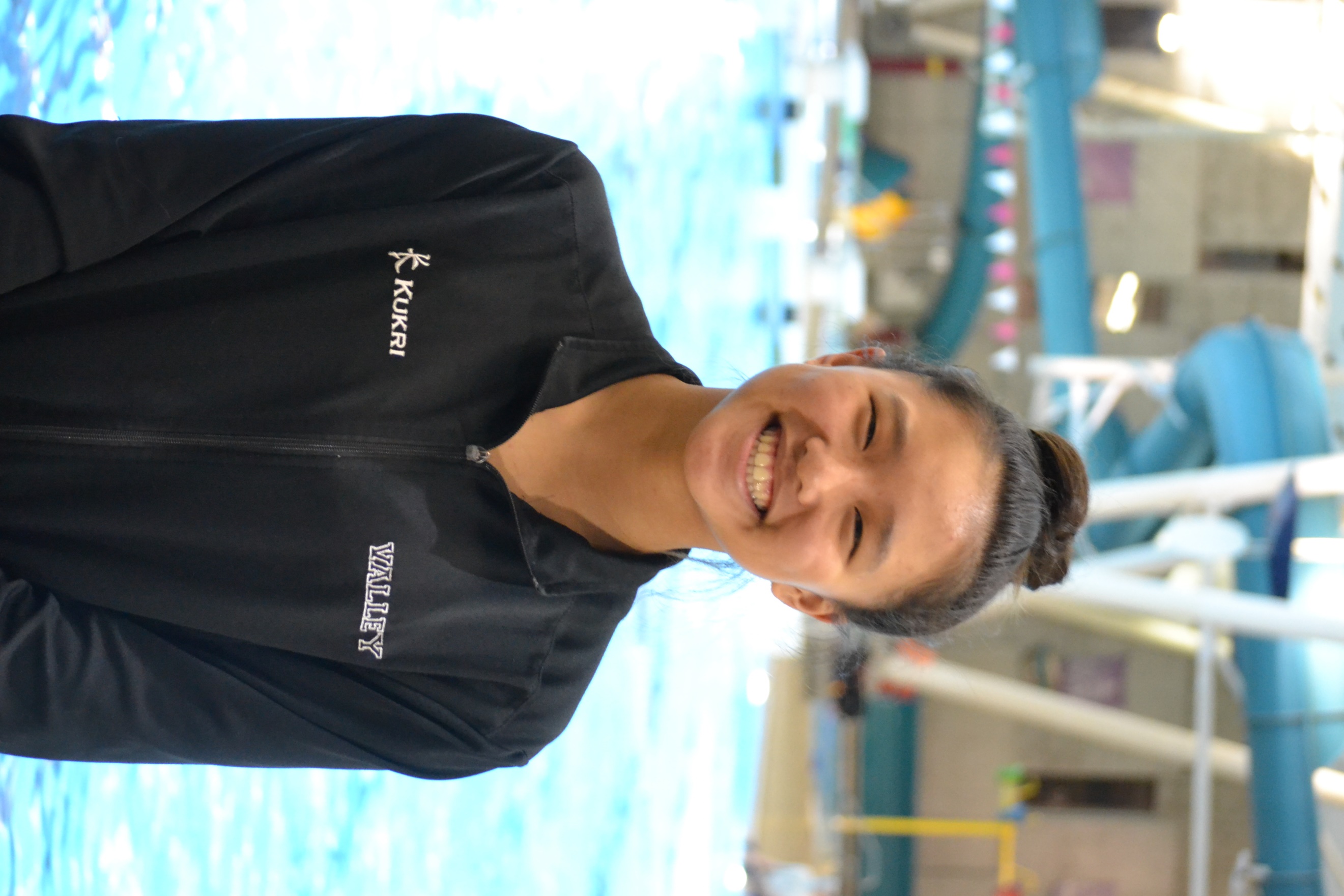 Sarah joins us from the ValleyFav food: pasta, ice creamHow long have you been playing water polo: this is my 6th year Position: driverGoals: make nationals Spare time: spend time with my family, friends, dog, listening to music, write, read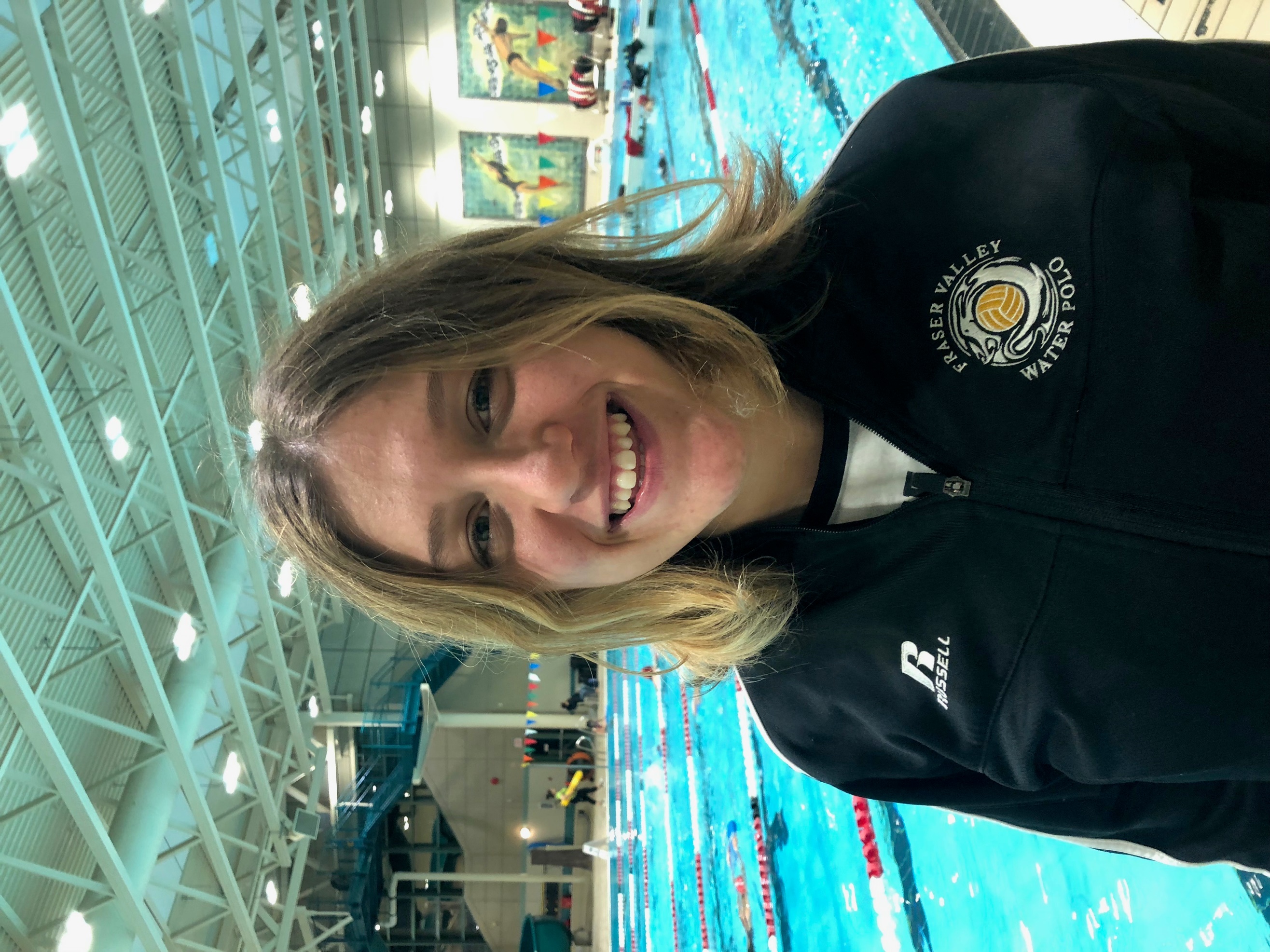 Calgary additions x 2#fvwp#fvwp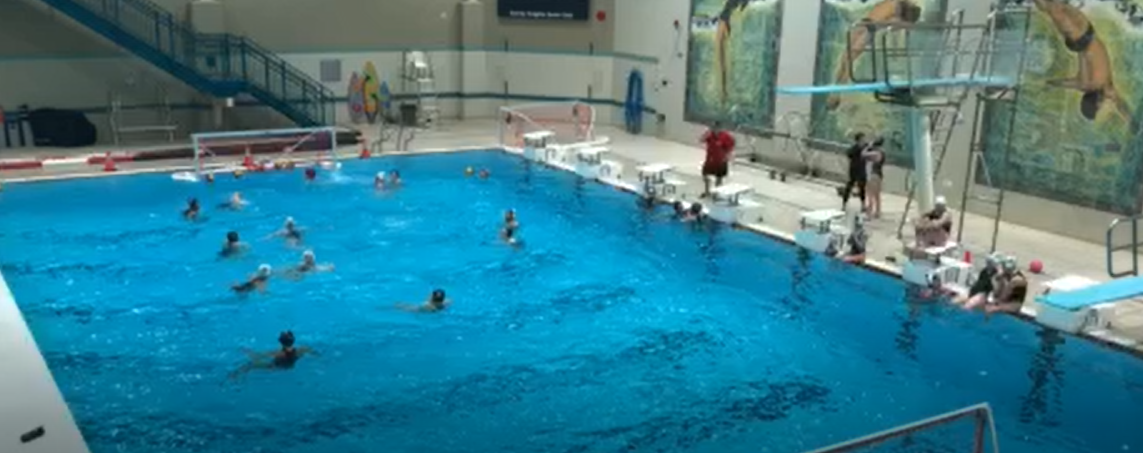 Strategies of FVWPC for 2018/2019Player HighlightsImportant Dates to RememberPG. 5Final Word from ExecutiveStrategies of FVWPC for 2018/2019Player HighlightsImportant Dates to RememberPG. 5Final Word from ExecutiveStrategies of FVWPC for 2018/2019Player HighlightsImportant Dates to RememberPG. 5Final Word from ExecutiveNewsletter name subtitleWe are so excited for the upcoming season, Michel Roy is leading our new coaching staff and I know our athletes are eager to get in the pool and play.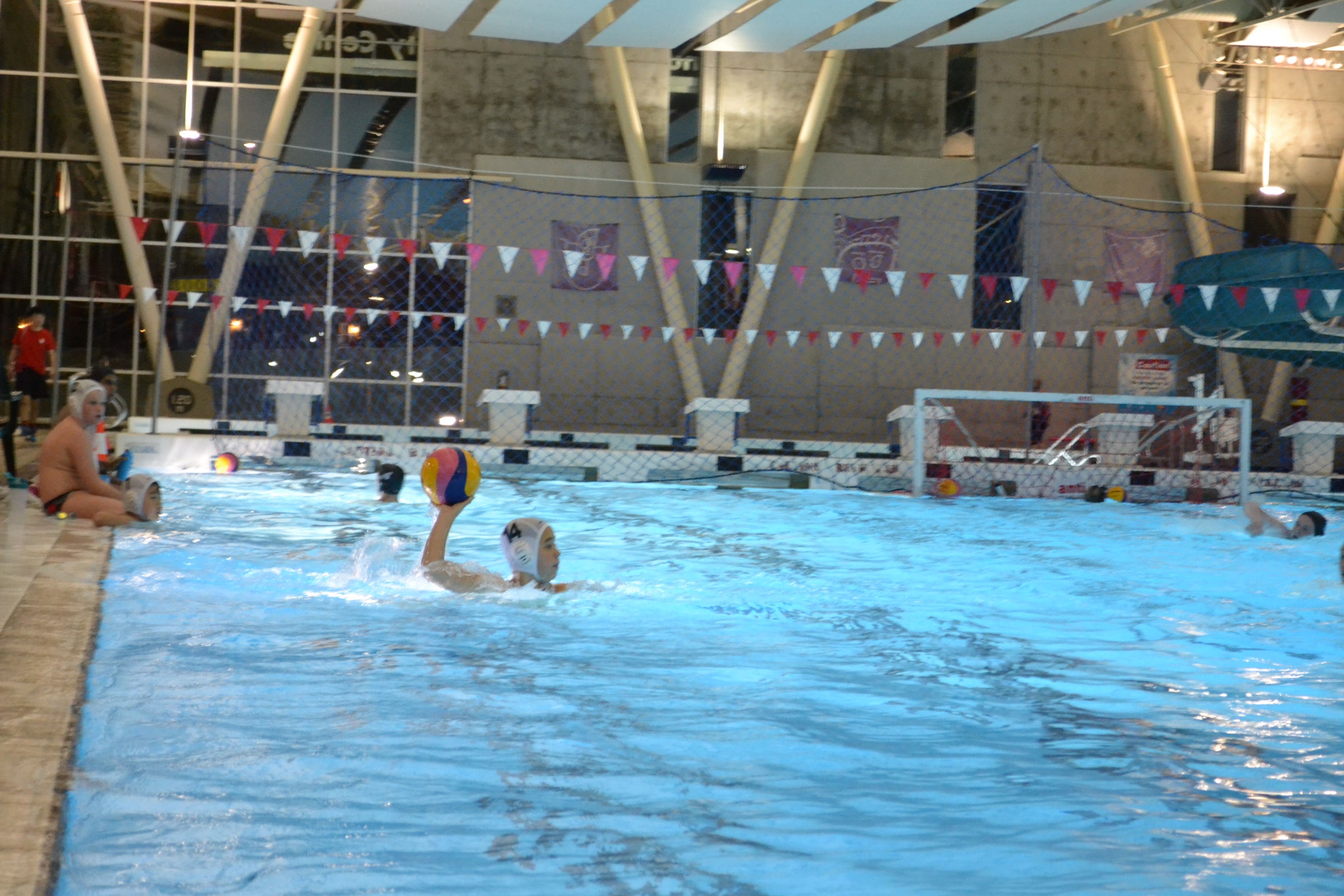 Strategies for FVWPCGrow the Club and athletesImprove our communication with the membership & improve our transparencyContinue to develop a PSO program with BC Water Polo ClubsInvest in our coaches with new equipment, video software and blah blah blah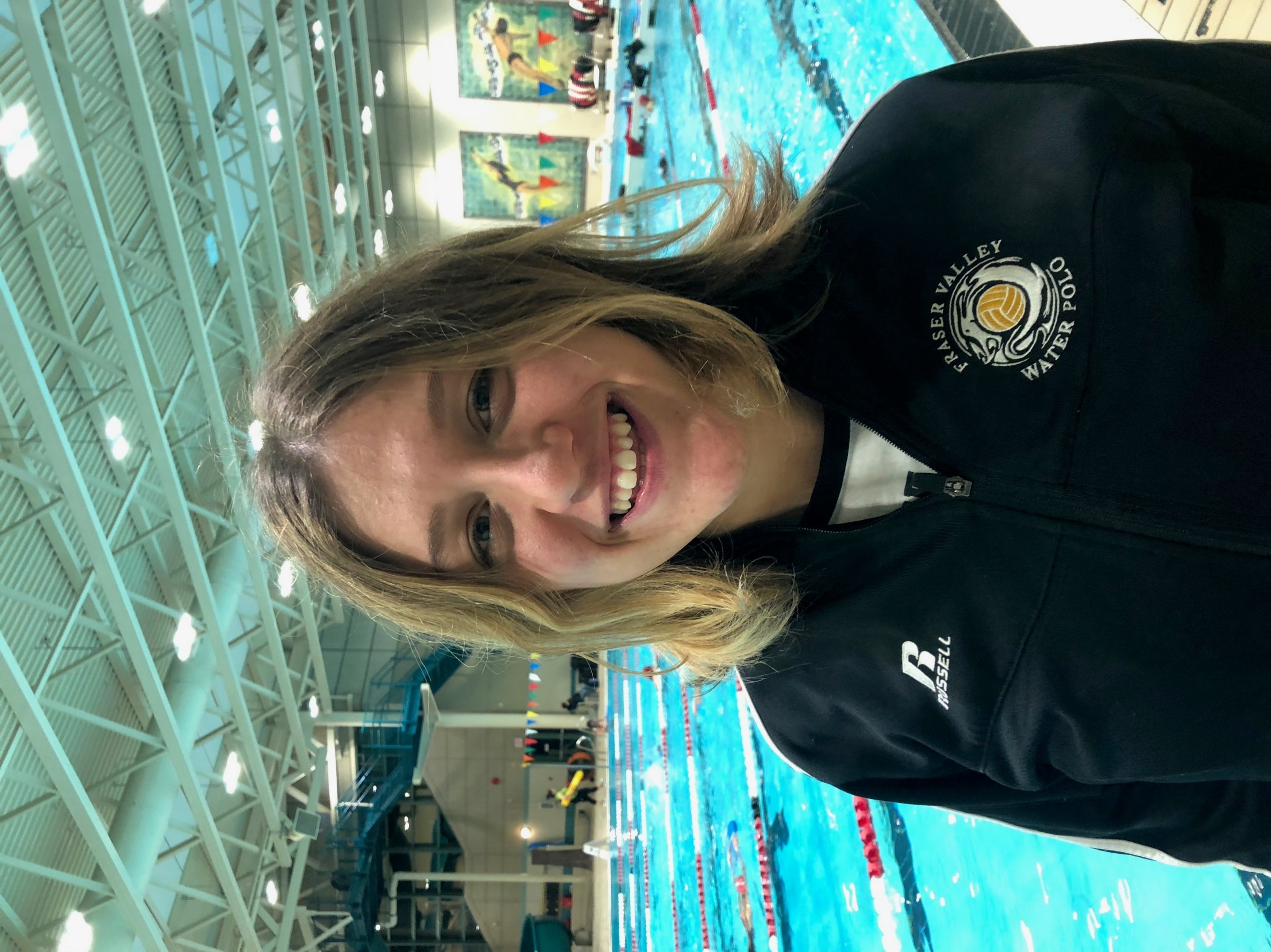 Player highlightsMaddalena VidaleSchool: International student at EMS Where are you from: ItalyHow long have you been playing water polo: since I was 6Position: utilitySpare time: 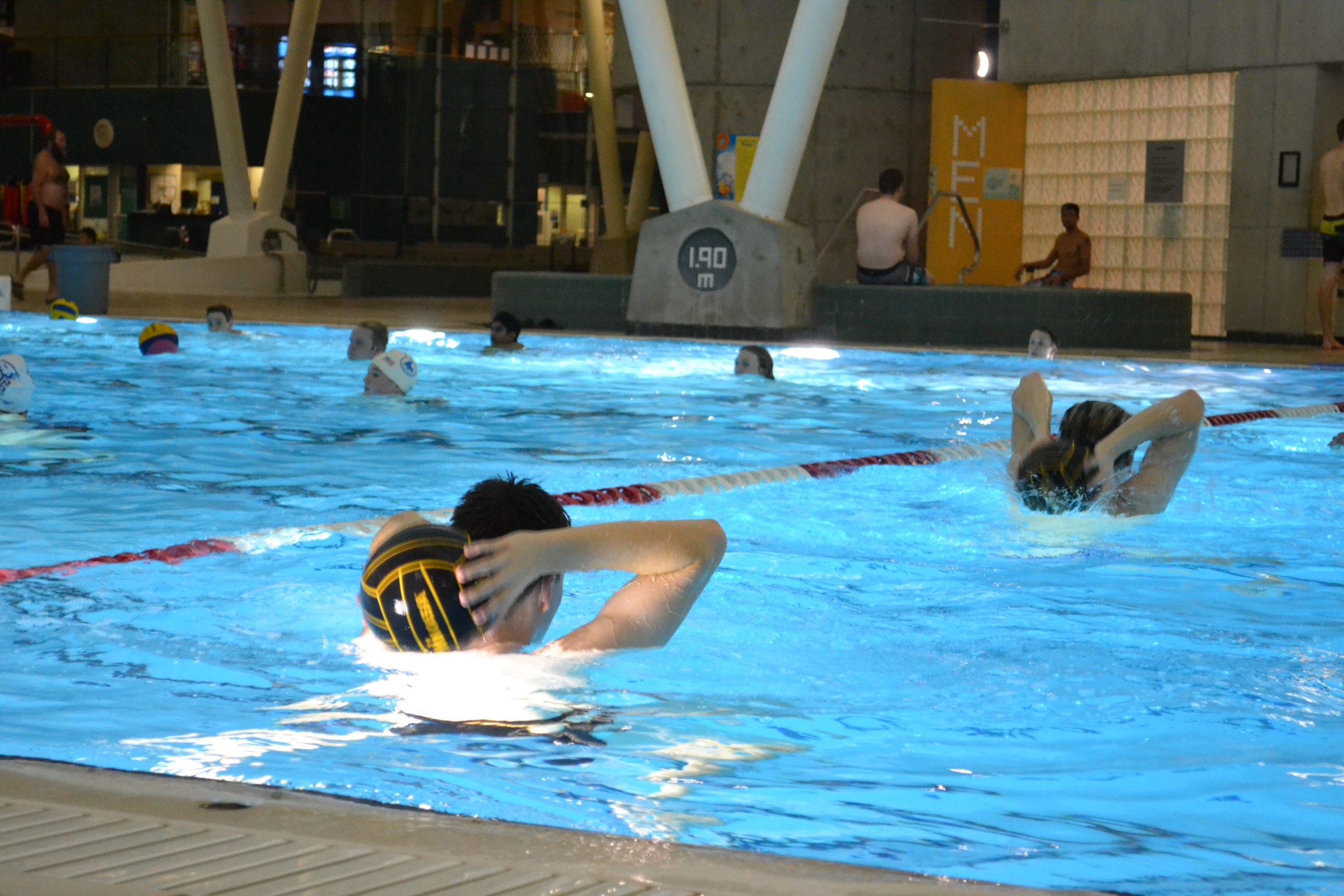 Important dates to rememberPool closures over the holidays spring break trip to californiaPool closures over the holidays spring break trip to californiaImportant dates to rememberPool closures over the holidays spring break trip to californiaPool closures over the holidays spring break trip to californiaImportant dates to rememberPool closures over the holidays spring break trip to californiaPool closures over the holidays spring break trip to californiaFinal Commentexecutive updateFinal Commentexecutive updateFinal Commentexecutive updateFinal Commentexecutive updateFinal Commentexecutive updateFinal Commentexecutive update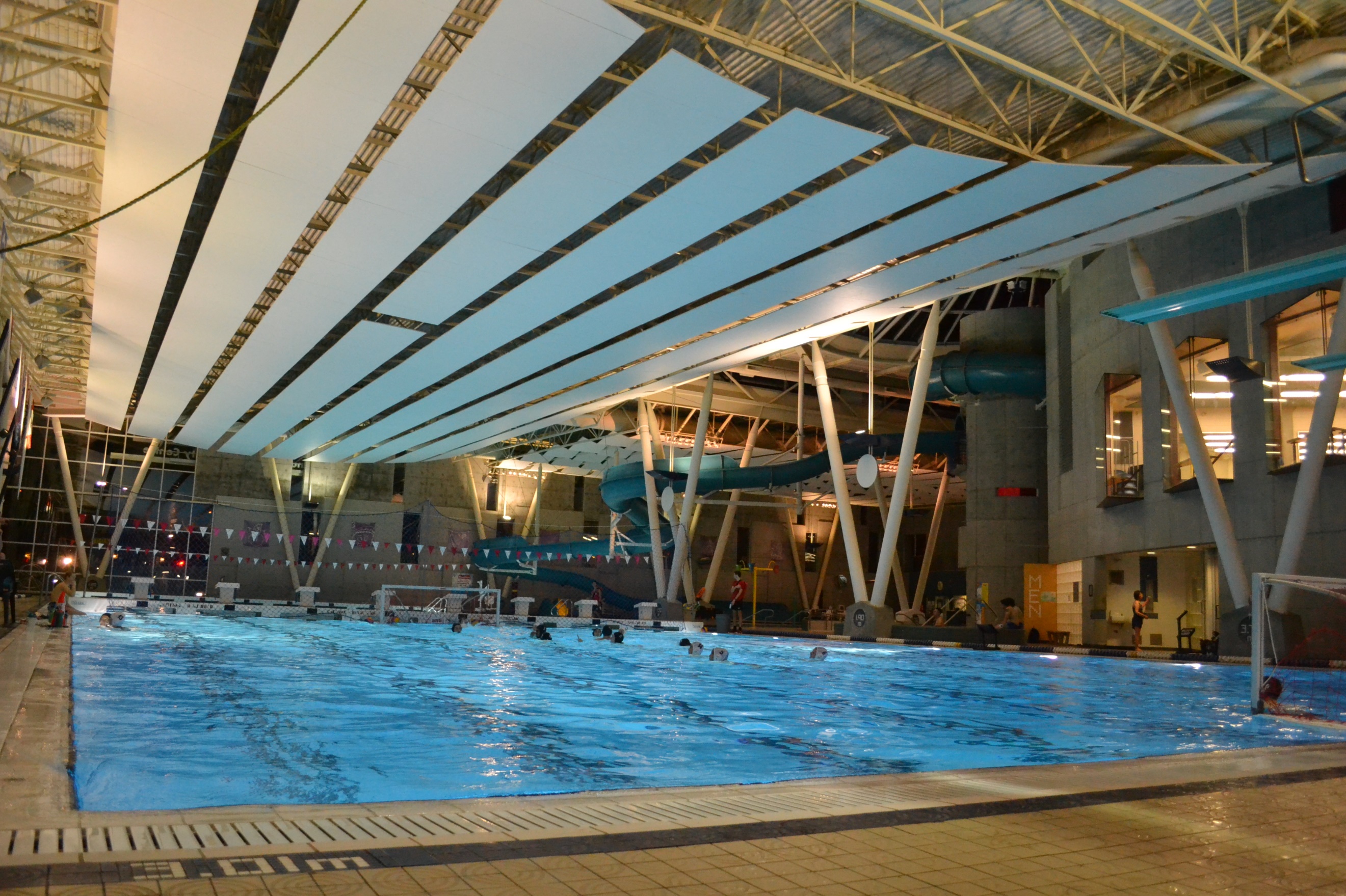 Water Polo canada Updatedoug maclarenWater Polo canada Updatedoug maclarenWater Polo canada Updatedoug maclarenWater Polo canada Updatedoug maclarenWater Polo canada Updatedoug maclarenWater Polo canada Updatedoug maclaren